  BALLYCARRY PRIMARY SCHOOL HOLIDAY CALENDAR 2023-2024   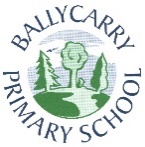 PROVISIONAL HOLIDAY DATES – PLEASE NOTE THESE MAY BE SUBJECT TO CHANGE  This is a copy of the holidays for next year.  While I can appreciate how much money can be saved by booking a holiday during term time, I would thoroughly discourage you from doing so.  Children can miss so much in a very short space of time which is extremely detrimental to their progress within school.SCHOOL BEGINSSCHOOL CLOSESHOLIDAY (dates are inclusive)Thursday 24th August 2023 finish at 12.15pm for ALL pupils-School Dinners are NOT available until Friday 1st September Friday 25th August 2023 at 12.15pm for ALL pupilsSummer Bank Holiday Monday 28th August 2023(1 day)Tuesday 29th August 2023Please ensure children have packed lunches until Friday 1st SeptemberThursday 28th September 2023School Development DayFriday 29th September 2023(1 staff training day)Monday 2nd October 2023Friday 27th October 2023 finish at 2.00pm for ALL pupilsHalloween Half TermMonday 30th = October 2023 – Friday 3rd November 2023(4 days + 1 staff training day)Monday 6th November 2023Thursday 21st December 2023 finish at 12.15pm for ALL pupilsSchool dinners are NOT availableChristmasFriday 22nd December 2023 – Friday 5th January 2024(9 days + 1 staff training)Friday 5th January 2024Friday 9th February 2024 finish at 2.00pm for ALL pupilsWinter Half TermMonday 12th February 2024 – Friday 16th February 2024(4 days + 1 staff training day) Monday 19th February 2024Thursday 28th March 2024 finish at 12.15pm for ALL pupilsSchool dinners are NOT availableEasterFriday 29th March 2024– Thursday 11th April 2024(10 days)Friday 12th April 2024Friday 3rd May 2024May DayMonday 6th May 2024 & Tuesday 7th May 2024(1 day + 1 staff training day)Wednesday 8th May 2024Friday 24th May 2024Spring Half TermMonday 27th May 2024 – Wednesday 29th May 2024(2 days + 1 staff training day) Thursday 30th May 2024Friday 28th June 2024 finish at 12.15pm for ALL pupilsSchool dinners are NOT availableSummer Holiday 2024